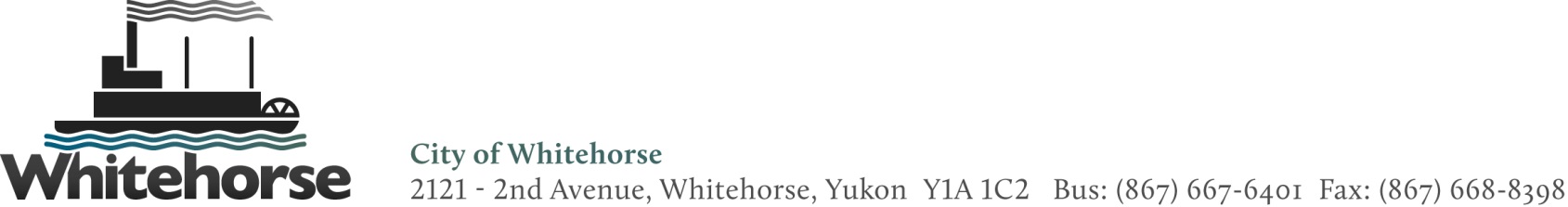 The change of name is effective:			 Immediately				 			        (date)Please attach a copy of supporting documentation such a marriage certificate, divorce certificate or change of name certificate along with a copy of your title from Land Titles. This will be verified and then destroyed once the files are updated. Reason for changeAccount Number: Account Number: Account Number: Account Number: Current NameNew NameAddressCity/TownProvince/TerritoryPostal CodePhone NumberEmail AddressSignatureFor Office UseFor Office UseFor Office UseFor Office UseCustomer ID (1)Change DateCustomer ID (2)Completed By